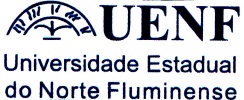 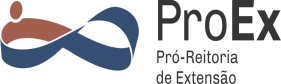 REFERÊNCIA SOBRE CANDIDATO DISCENTE A BOLSISTA DE EXTENSÃOCampos dos Goytacazes, ___ de ___ de 202__Eu, __________________________________________, profissional _____________________ (qualificação) da empresa _______________________________________________________, lotado no ____________________________________________________________________, (setor de trabalho), recomendo o discente __________________________________________, do ___ período do curso de graduação _____________________________________________, como candidato a bolsista de extensão da UENF.O referido discente apresenta as características abaixo citadas que lhe conferem essa recomendação: